Λαμία, 3-10-2022ΠΡΟΣ: Τμήμα ΦυσικοθεραπείαςΠΙΝΑΚΕΣ ΚΑΤΑΓΡΑΦΗΣ ΠΡΟΣΟΝΤΩΝ ΚΑΙ ΑΞΙΟΛΟΓΙΚΟΙ ΠΙΝΑΚΕΣ ΥΠΟΨΗΦΙΩΝ ΑΚΑΔΗΜΑΪΚΩΝ ΥΠΟΤΡΟΦΩΝ ΧΕΙΜΕΡΙΝΟΥ ΕΞΑΜΗΝΟΥ ΑΚΑΔΗΜΑΪΚΟΥ ΕΤΟΥΣ 2022-2023Σας διαβιβάζουμε τους Αξιολογικούς Πίνακες των υποψηφίων ακαδημαϊκών υποτρόφων για το χειμερινό εξάμηνο του ακαδημαϊκού έτους 2022-2023 και για τα μαθήματα «Κλινική Φυσικοθεραπεία Καρδιαγγειακού και Αναπνευστικού Συστήματος ΙΙ (εργαστήριο)», «Κλινική Φυσικοθεραπεία Μυοσκελετικού Συστήματος Ι (εργαστήριο)», «Ανατομία Μυοσκελετικού Συστήματος (θεωρία & εργαστήριο)», «Ανατομία Νευρικού Συστήματος & Οργάνων (θεωρία & εργαστήριο)» και «Χειρουργική (θεωρία)», σύμφωνα με την υπ’ αρ. πρωτ. 20919/22/ΓΠ2/21-9-2022 επαναπροκήρυξη – συμπληρωματική προκήρυξη του Πανεπιστημίου Θεσσαλίας.Η Επιτροπή Αξιολόγησης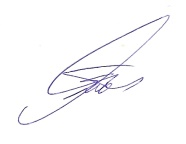 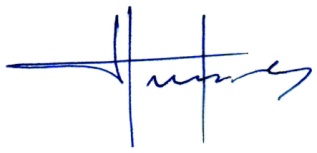 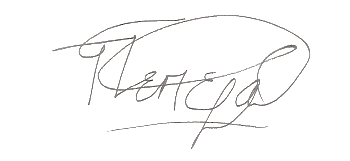 Δρ Σπανός Σάββας                                  Δρ  Παράς Γεώργιος                      Δρ Πέπερα Γαρυφαλιά Επίκ. Καθηγητής                                        Επίκ. Καθηγητής                              Επίκ. ΚαθηγήτριαΤμήμα Φυσικοθεραπείας (Λαμία)Χειμερινό εξάμηνο 2022-20231. ΦΕ1 Κλινική Φυσικοθεραπεία Καρδιαγγειακού και Αναπνευστικού Συστήματος ΙΙ (εργαστήριο)2. ΦΕ2 Κλινική Φυσικοθεραπεία Μυοσκελετικού Συστήματος Ι (εργαστήριο)3. ΦΑ1 Ανατομία Μυοσκελετικού Συστήματος (θεωρία & εργαστήριο)4. ΦΑ2 Ανατομία Νευρικού Συστήματος & Οργάνων (θεωρία & εργαστήριο)5. ΦΕΧ7 Χειρουργική (θεωρία)1. ΠΙΝΑΚΑΣ ΚΑΤΑΓΡΑΦΗΣ ΠΡΟΣΟΝΤΩΝ ΤΩΝ ΥΠΟΨΗΦΙΩΝ*Η κα 960/29-9-22, για το γνωστικό αντικείμενο ΦΕ1 Κλινική Φυσικοθεραπεία Καρδιαγγειακού και Αναπνευστικού Συστήματος ΙΙ, κρίθηκε χωρίς συνάφεια, κατά συνέπεια η αίτησή της δεν αξιολογήθηκε.*Η κα 958/28-9-22, για το γνωστικό αντικείμενο ΦΕ1 Κλινική Φυσικοθεραπεία Καρδιαγγειακού και Αναπνευστικού Συστήματος ΙΙ, κρίθηκε χωρίς συνάφεια, κατά συνέπεια η αίτησή της δεν αξιολογήθηκε.*Ο κος 945/28-9-22, για το γνωστικό αντικείμενο ΦΕ1 Κλινική Φυσικοθεραπεία Καρδιαγγειακού και Αναπνευστικού Συστήματος ΙΙ, κρίθηκε χωρίς συνάφεια, κατά συνέπεια η αίτησή του δεν αξιολογήθηκε.*Ο κος 907/23-9-22, για το γνωστικό αντικείμενο ΦΑ1 Ανατομία Μυοσκελετικού Συστήματος, κρίθηκε χωρίς συνάφεια, κατά συνέπεια η αίτησή του δεν αξιολογήθηκε.*Η κα 941/28-9-22, για το γνωστικό αντικείμενο ΦΑ1 Ανατομία Μυοσκελετικού Συστήματος, κρίθηκε χωρίς συνάφεια, κατά συνέπεια η αίτησή της αξιολογήθηκε μόνο για το γνωστικό αντικείμενο ΦΕ2 Κλινική Φυσικοθεραπεία Μυοσκελετικού Συστήματος Ι.*Ο κος 946/28-9-22, για τα γνωστικά αντικείμενα ΦΕ1 Κλινική Φυσικοθεραπεία Καρδιαγγειακού και Αναπνευστικού Συστήματος ΙΙ και ΦΕ2 Κλινική Φυσικοθεραπεία Μυοσκελετικού Συστήματος Ι, κρίθηκε χωρίς συνάφεια, κατά συνέπεια η αίτησή του αξιολογήθηκε μόνο για τα γνωστικά αντικείμενα ΦΑ2 Ανατομία Νευρικού Συστήματος & Οργάνων, ΦΑ1 Ανατομία Μυοσκελετικού Συστήματος και ΦΕΧ7 Χειρουργική.2. Αξιολόγηση Υποψηφίων, χωρίς διδακτορικό δίπλωμα, δημοσίων υπαλλήλων, για το γνωστικό αντικείμενο: ΦΕ1 Κλινική Φυσικοθεραπεία Καρδιαγγειακού και Αναπνευστικού Συστήματος ΙΙ (εργαστήριο)3. Αξιολόγηση Υποψηφίων, χωρίς διδακτορικό δίπλωμα, για το γνωστικό αντικείμενο: ΦΕ2 Κλινική Φυσικοθεραπεία Μυοσκελετικού Συστήματος Ι (εργαστήριο)4. Αξιολόγηση Υποψηφίων, χωρίς διδακτορικό δίπλωμα, δημοσίων υπαλλήλων, για το γνωστικό αντικείμενο: ΦΕ2 Κλινική Φυσικοθεραπεία Μυοσκελετικού Συστήματος Ι (εργαστήριο)5. Αξιολόγηση Υποψηφίων, κατόχων διδακτορικού διπλώματος, για το γνωστικό αντικείμενο: ΦΑ2 Ανατομία Νευρικού Συστήματος & Οργάνων (θεωρία & εργαστήριο)
6. Αξιολόγηση Υποψηφίων, κατόχων διδακτορικού διπλώματος, δημοσίων υπαλλήλων, για το γνωστικό αντικείμενο: ΦΑ2 Ανατομία Νευρικού Συστήματος & Οργάνων (θεωρία & εργαστήριο)7. Αξιολόγηση Υποψηφίων, κατόχων διδακτορικού διπλώματος, για το γνωστικό αντικείμενο: ΦΑ1 Ανατομία Μυοσκελετικού Συστήματος (θεωρία & εργαστήριο)8. Αξιολόγηση Υποψηφίων, κατόχων διδακτορικού διπλώματος, δημοσίων υπαλλήλων, για το γνωστικό αντικείμενο: ΦΑ1 Ανατομία Μυοσκελετικού Συστήματος (θεωρία & εργαστήριο)9. Αξιολόγηση Υποψηφίων, κατόχων διδακτορικού διπλώματος, για το γνωστικό αντικείμενο: ΦΕΧ7 Χειρουργική (θεωρία)10. Αξιολόγηση Υποψηφίων, κατόχων διδακτορικού διπλώματος, δημοσίων υπαλλήλων, για το γνωστικό αντικείμενο: ΦΕΧ7 Χειρουργική (θεωρία)ΠτυχίοΜεταπτυχιακόΔιατριβήΕπιστημονικές ανακοινώσειςΕπιστημονικές δημοσιεύσεις σε περιοδικά με κριτέςΜονογραφίες  Κεφάλαια σε βιβλίαΥποτροφίες ΒραβείαΔιδακτική εμπειρίαΕπαγγελματικό έργοΕρευνητικό έργοΛοιπά προσόντα946/28-9-22Ιατρικής, Πανεπιστήμιο Θεσσαλίας 6.57/10, 2008 (ειδικότητα Ορθοπαιδικής)Τμήμα Ιατρικής, (Άριστα), «Κατάγματα ισχίου στην 3η ηλικία» Πανεπιστήμιο Θεσσαλίας, 20225 ελεύθερες ανακοινώσεις σε διεθνή συνέδρια20 ελεύθερες ανακοινώσεις σε ελληνικά συνέδρια6 δημοσιεύσεις σε διεθνή περιοδικά2 κεφάλαια σε βιβλία2 βραβεία καλύτερης ελεύθερης ανακοίνωσης σε συνέδρια5 έτη + 8 μήνεςΑγγλικά, Η/Υ , Διδασκαλία σε ΙΕΚ, Συμμετοχή σε οργανωτικές επιτροπές συνεδρίων, 30 σεμινάρια941/28-9-22Φυσικοθεραπεία, Τ.Ε.Ι. Αθήνας 7.81/10, 2011MSc «Neuromusculoskeletal Physiotherapy», University of Brighton, 20162 δημοσιεύσεις σε διεθνή περιοδικά7 έτη + 8 μήνεςΑγγλικά, Ιταλικά, Ισπανικά, ΓαλλικάΥπ. Διδάκτωρ (University of Brighton)5 σεμινάρια933/26-9-22Φυσικοθεραπεία, Τ.Ε.Ι. Λαμίας 7.1/10, 20041)ΠΜΣ «Ειδική Αγωγή», Εθνικό και Καποδιστριακό Πανεπιστήμιο Αθηνών, 20132)ΠΜΣ «Εκπαίδευση και Ανθρώπινα Δικαιώματα», Εθνικό και Καποδιστριακό Πανεπιστήμιο Αθηνών & UCL, 20142 ελεύθερες ανακοινώσεις σε διεθνή συνέδρια10 ελεύθερες ανακοινώσεις σε ελληνικά συνέδρια2 δημοσιεύσεις σε διεθνή περιοδικά1 δημοσίευση σε ελληνικό περιοδικό0,5 έτος (Πανεπιστήμιο Δυτικής Αττικής)16 έτη + 10 μήνεςΑγγλικά, Ισπανικά, Νοηματική, Η/ΥΔιδασκαλία σε ΙΕΚ14 σεμινάριαΥπ. Διδάκτωρ (Πανεπιστήμιο Θεσσαλίας)952/28-9-22Ιατρικής, Ανώτατο Ιατρικό Ινστιτούτο Πλόβντιβ, Σόφια 6.93/10, 2003 (ειδικότητα Χειρουργικής) ΠΜΣ «Ελάχιστα Επεμβατική Χειρουργική, Ρομποτική Χειρουργική και Τηλεχειρουργική», Εθνικό και Καποδιστριακό Πανεπιστήμιο Αθηνών, 2015Τμήμα Ιατρικής, (Λίαν Καλώς), «Μέτρηση του αιμοπεταλιακού ενδοθηλιακού αυξητικού παράγοντα (PDGF) ανδρών στον καρκίνο του προστάτη»,Εθνικό και Καποδιστριακό Πανεπιστήμιο Αθηνών, 20192 ελεύθερες ανακοινώσεις σε διεθνή συνέδρια13 ελεύθερες ανακοινώσεις σε ελληνικά συνέδρια (χωρίς αποδεικτικά)4 δημοσιεύσεις σε διεθνή περιοδικά (χωρίς αποδεικτικά)9 έτη (χωρίς αποδεικτικά)Διδασκαλία σε ΙΕΚ5 σεμινάρια (χωρίς αποδεικτικά)953/28-9-22Ιατρικής, Ανώτατο Ιατρικό Ινστιτούτο Πλόβντιβ, Σόφια 7.26/10, 2002 (ειδικότητα Ουρολογίας)ΠΜΣ «Ελάχιστα Επεμβατική Χειρουργική, Ρομποτική Χειρουργική και Τηλεχειρουργική», Εθνικό και Καποδιστριακό Πανεπιστήμιο Αθηνών, 2015Τμήμα Ιατρικής, (Λίαν Καλώς), «Υαλουρονικό οξύ ανδρών σε παθήσεις του προστάτη»,Εθνικό και Καποδιστριακό Πανεπιστήμιο Αθηνών, 20194 δημοσιεύσεις σε διεθνή περιοδικά (χωρίς αποδεικτικά)10 έτη + 3 μήνες (με αποδεικτικά μόνο1 έτος + 4 μήνες)Διδασκαλία σε ΙΕΚ (χωρίς αποδεικτικά)ΚΡΙΤΗΡΙΑ ΕΠΙΛΟΓΗΣΣυνάφειαΣπουδέςΔημοσιεύσειςΔιδακτική εμπειρίαΕρευνητικό έργοΕπαγγελματικό έργοΕπιστημονική/ΑκαδημαϊκήΑναγνώρισηΣύνολοΜΟΝΑΔΕΣ251515151010101001933/26-9-2225561010148ΚΡΙΤΗΡΙΑ ΕΠΙΛΟΓΗΣΣυνάφειαΣπουδέςΔημοσιεύσειςΔιδακτική εμπειρίαΕρευνητικό έργοΕπαγγελματικό έργοΕπιστημονική/ΑκαδημαϊκήΑναγνώρισηΣύνολοΜΟΝΑΔΕΣ251515151010101001941/28-9-222552008141ΚΡΙΤΗΡΙΑ ΕΠΙΛΟΓΗΣΣυνάφειαΣπουδέςΔημοσιεύσειςΔιδακτική εμπειρίαΕρευνητικό έργοΕπαγγελματικό έργοΕπιστημονική/ΑκαδημαϊκήΑναγνώρισηΣύνολοΜΟΝΑΔΕΣ251515151010101001933/26-9-2225561010148ΚΡΙΤΗΡΙΑ ΕΠΙΛΟΓΗΣΣυνάφειαΣπουδέςΔημοσιεύσειςΔιδακτική εμπειρίαΕρευνητικό έργοΕπαγγελματικό έργοΕπιστημονική/ΑκαδημαϊκήΑναγνώρισηΣύνολοΜΟΝΑΔΕΣ251515151010101001946/28-9-222515150062632953/28-9-2225150001041ΚΡΙΤΗΡΙΑ ΕΠΙΛΟΓΗΣΣυνάφειαΣπουδέςΔημοσιεύσειςΔιδακτική εμπειρίαΕρευνητικό έργοΕπαγγελματικό έργοΕπιστημονική/ΑκαδημαϊκήΑναγνώρισηΣύνολοΜΟΝΑΔΕΣ251515151010101001952/28-9-2225150000040ΚΡΙΤΗΡΙΑ ΕΠΙΛΟΓΗΣΣυνάφειαΣπουδέςΔημοσιεύσειςΔιδακτική εμπειρίαΕρευνητικό έργοΕπαγγελματικό έργοΕπιστημονική/ΑκαδημαϊκήΑναγνώρισηΣύνολοΜΟΝΑΔΕΣ251515151010101001946/28-9-222515150062632953/28-9-2225150001041ΚΡΙΤΗΡΙΑ ΕΠΙΛΟΓΗΣΣυνάφειαΣπουδέςΔημοσιεύσειςΔιδακτική εμπειρίαΕρευνητικό έργοΕπαγγελματικό έργοΕπιστημονική/ΑκαδημαϊκήΑναγνώρισηΣύνολοΜΟΝΑΔΕΣ251515151010101001952/28-9-2225150000040ΚΡΙΤΗΡΙΑ ΕΠΙΛΟΓΗΣΣυνάφειαΣπουδέςΔημοσιεύσειςΔιδακτική εμπειρίαΕρευνητικό έργοΕπαγγελματικό έργοΕπιστημονική/ΑκαδημαϊκήΑναγνώρισηΣύνολοΜΟΝΑΔΕΣ251515151010101001946/28-9-222515150062632953/28-9-2225150001041ΚΡΙΤΗΡΙΑ ΕΠΙΛΟΓΗΣΣυνάφειαΣπουδέςΔημοσιεύσειςΔιδακτική εμπειρίαΕρευνητικό έργοΕπαγγελματικό έργοΕπιστημονική/ΑκαδημαϊκήΑναγνώρισηΣύνολοΜΟΝΑΔΕΣ251515151010101001952/28-9-2225150000040